Қыркүйек айының 18-22 аралығында Sport Qory қолдауымен ерекше оқу түрін қажет ететін балалармен жасөспірімдерді қолдау мақсатында Астана қаласында ұйымдастырылған республикалық "Жұлдызай-2023" Ұлттық Инклюзивті Ойындарының ашылу салтанаты өтті. Аталмыш ойындарға 10-16 жастағы балалар мен жасөспірімдер қатысты. Олар: жеңіл атлетика, голбол, мини-футбол,үстел- теннисі, ұлттық ойын түрлері: "бес тас","асық ату" және "тоғызқұмалақ" сияқты керемет ұлттық спорт түрлерінен додаға түсті.Еліміздің түкпір- түкпірінен келген қатысушылар саны көп болды. "Ақ ниет" мектеп- интернатының тәрбиеленушілері Баширова Ислана мен Нұртай Назым қазақтың ұлттық ойыны "тоғызқұмалақтан" сайысқа түсіп, Жұлдызай -2023" Ұлттық Инклюзивті Ойындарында тоғызқұмалақ жарыстарынан екі тәрбиеленушілерімізде 2 орын иеленіп диплом, кубок және медальдармен марапатталды. Тәрбиеленушілерімізді жеңістерімен құттықтаймыз!

С 18 по 22 сентября при поддержке Sport Qory состоялась церемония открытия Республиканских Инклюзивных Игр «Жұлдызай-2023», организованных в Астане, с целью поддержки детей и подростков, с особенными образовательными потребностями. В этих играх приняли участие дети и подростки 10-16 лет. Они соревновались в таких великих национальных видах спорта, как легкая атлетика, голбол, мини-футбол, настольный теннис, национальные игровые виды: «пять камней», «асык ату» и «тогызкумалак». Было много участников со всей страны. Воспитанники школы-интерната «Ақ ниет» Баширова Ислана и Нуртай Назым соревновались в казахской национальной игре «тогызкумалак». Поздравляем наших воспитанников с победой!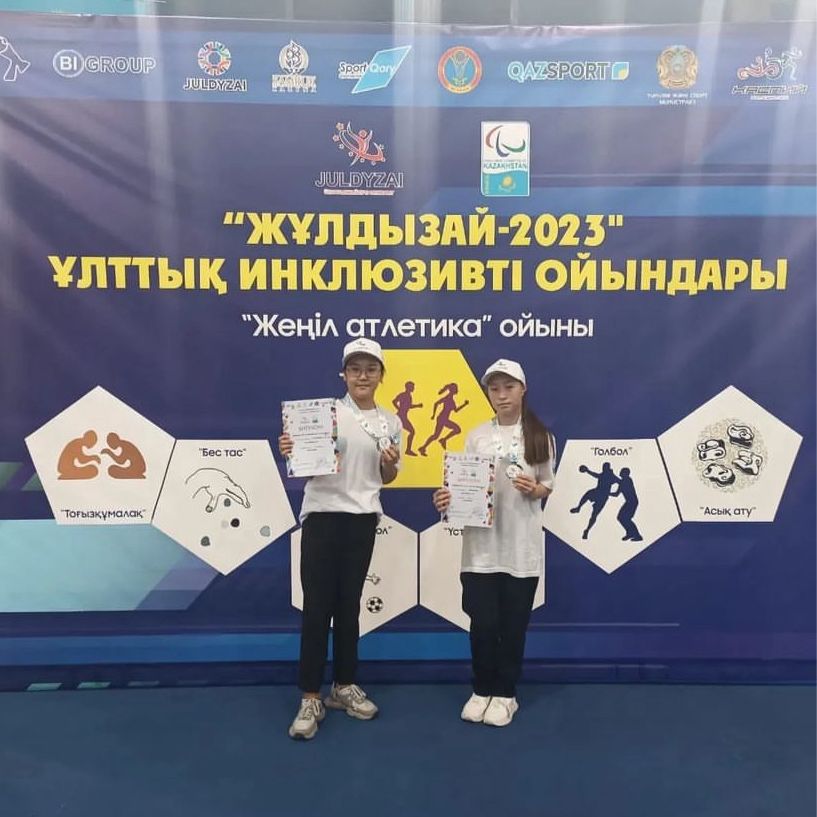 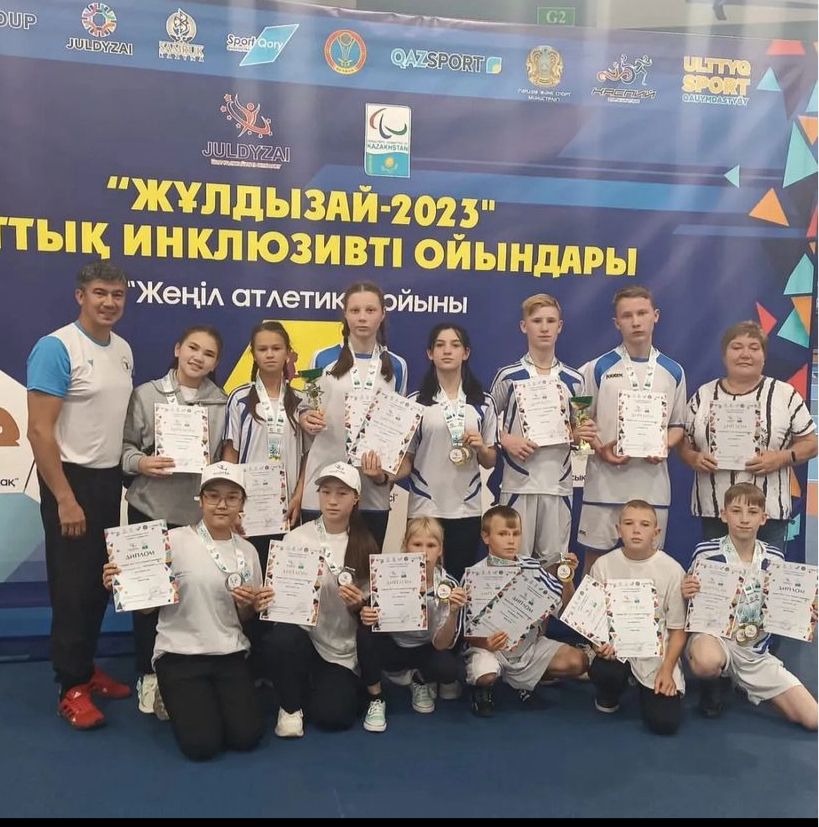 